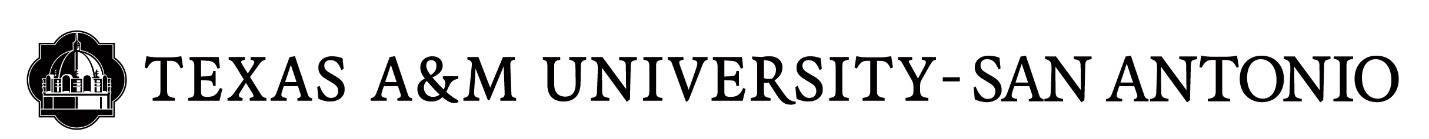 IACUC(Institutional Animal Care and Use Committee)REQUEST FOR DEMONSTRATION/DISPLAY OF LIVE VERTEBRATE ANIMALSOn Texas A&M University-San Antonio CampusFill out this form if bringing live animals on campus for any duration of timeQuestions: Contact RCC Mary Jo Bilicek 210-784-2344 or iacuc@tamusa.eduThis must be filled out and submitted 1 month ahead of time.Contact name:  Department: Contact phone: Email address: Name of the event:Dates of the event:Location of the event: Target audience (A&M-SA/Public or both): Approximate time of the event:	            Describe in detail what you will be doing with the animals on campus:	            Name and contact information for the vendor:Vendor contract/agreement provided to IACUC office:           Yes		No            Species: 	            Number of animals:             Mode of transport: Length of journey:Plan for acclimation:Medical records for the animals available?   Yes	            No     If yes, please attach  How will animal care be provided for the animals (including food, water, bedding, waste management) 			USDA Registration Yes   No  If Yes, share the number : Zoonoses fact sheet (acknowledge receipt of) Yes  No If no how will you convey this information to human participants: How will animal emergencies be handled? Who is the emergency contact? We cannot provide Human Health Risk assessments for event interactions For Office Use OnlyPost-event report of any unanticipated events 		RCC and BSO walkthrough to ensure the place is clean 